Version ControlIntroductionThe Perioperative Quality Improvement Programme (PQIP) was set up in 2016 by the Health Services Research Centre at the Royal College of Anaesthetists. It is an NIHR portfolio adopted research study supported by UCL (the sponsor), and the Royal College of Anaesthetists, UCL NIHR Surgical Outcomes Research Centre and Health Foundation (funders). Our aim is to improve the outcomes of patients undergoing major non-cardiac surgery. PQIP measures complications, risk-adjusted mortality and patient reported outcomes on a random sample of five cases per week so we can try to reduce complication rates, improve patient experience and quality of life after surgery. We have constructed a dataset that we would like you to complete for each patient participating in this study. As there can be many interpretations of questions, we have provided this document, a standard operating procedure (SOP) for the PQIP dataset, to provide guidance on correct completion of the form.  Please note that this SOP refers only to the questions that are to be completed by the clinicians or researchers and not by patients themselves.As you complete the questions in the web-tool, the menu bar will change colour to highlight your progress: blue for empty or unsaved sections; red for sections with errors; orange for incomplete sections requiring further data entry; green for fully completed sections.If you have any questions please contact the PQIP team at pqip@rcoa.ac.ukThank you for your support.Glasgow Coma ScaleChild-Pugh scoreASA-PS ScoreRockwood Clinical Frailty Scale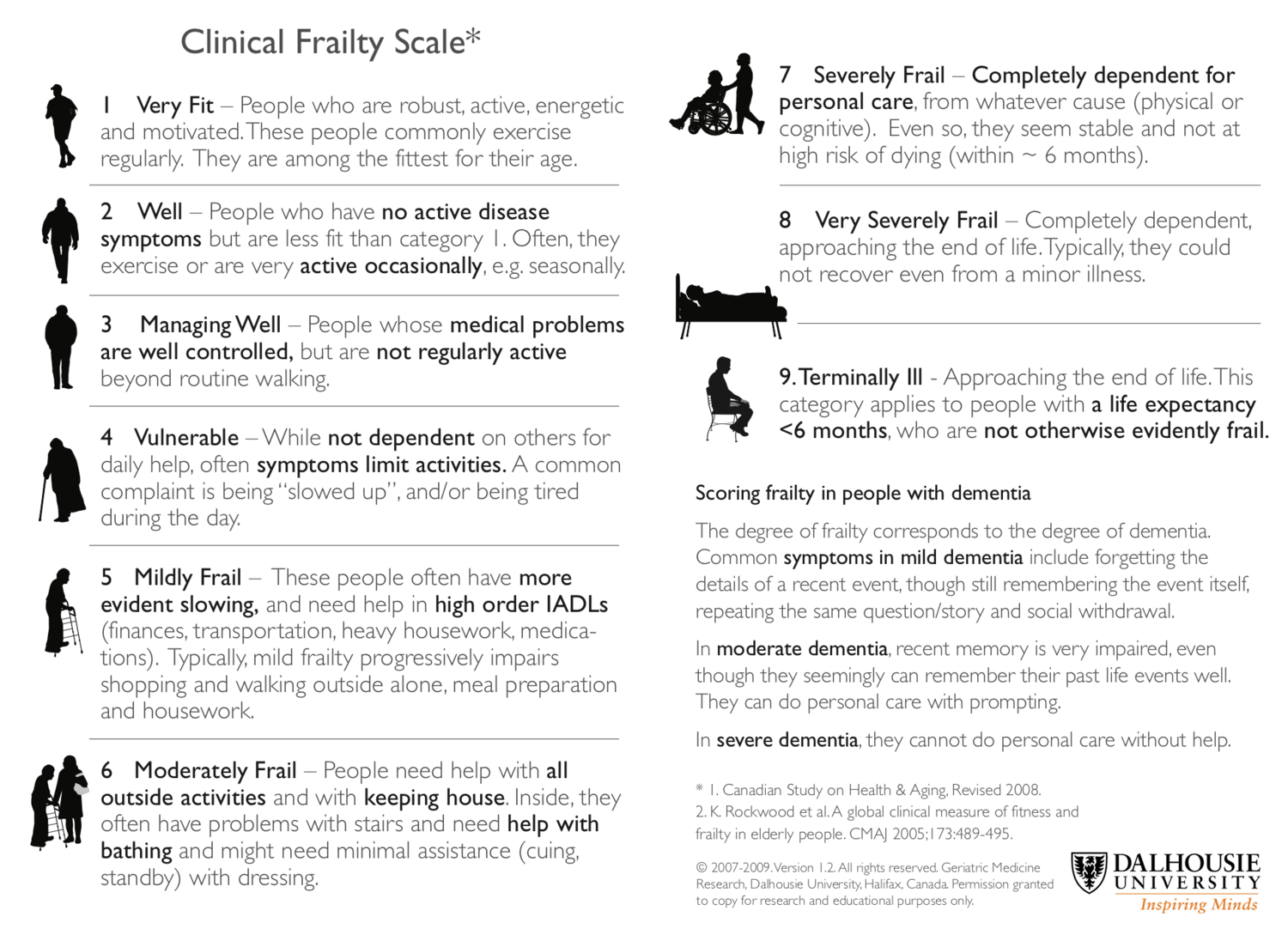 Standard Operating Procedures VersionDateChanges2.006/03/19Changes made to dataset. Some question numbers may have changed. Question numbers may not increment sequentially as some questions may not be applicable to your hospital. New or modified questions highlighted. Question on smoking cessation removed (formerly Q2.31).Patient demographicsPatient demographics1.1Enter the patient’s local hospital ID number.1.2Enter the patient’s surname.1.3Enter the patient’s first name as registered on the hospital system.1.4Enter the patient’s date of birth in the format ‘DD/MM/YYYY’.1.5Select the patient’s current gender.Address detailsAddress details1.6Enter the patient’s current postcode – enter the outward code (1st part) in the first box and the inward code (2nd part) in the second box.1.7Select one of the two options that best describes the patient’s usual residence:Own home – private residence either owned or rented. This would include sheltered accommodation.Care home – residential or nursing home where assisted living is provided.Surgical admissionSurgical admission1.8Enter the patient’s date of admission to hospital for this procedure in the format ‘DD/MM/YYYY’.1.9Enter the patient’s date of surgery in the format ‘DD/MM/YYYY’.ID numbersID numbers1.11-1.12For Scottish hospitals, enter the patient’s CHI (Community Health Index) number. For hospitals in the rest of the UK, enter the patient’s NHS (National Health Service) number. Both numbers contain 10 digits.1.13Enter the patient’s height in centimetres (cm).1.14Enter the patient’s weight in kilograms (kg).1.15-1.17The patient’s body surface area (BSA), body mass index (BMI) and ideal body weight (IBW) will be automatically calculated by the web-tool.Linked dataLinked data1.18-1.19Linked data on mortality and unplanned hospital re-admission will be automatically filled in by the webtool as these data become available.Patient follow-upPatient follow-up1.20Indicate how the patient would prefer to be contacted in 6 and 12 months’ time to complete the follow-up questionnaires. This should be indicated on the completed consent form. Patients can also opt in or out to receive e-mail updates from the PQIP study team, approximately once per year. If the patient has chosen to be contacted by e-mail, the webtool will automatically record if reminders have been sent to the patient.1.21Indicate if the patient is enrolled in any other studies. If yes, please note the study.Pre-operative dataPre-operative dataSeveral of these questions form part of the P-POSSUM risk-scoring tool, which assigns increasing weight as you descend the tick box options or as a numeric value changes. Some questions have pre-defined wording and criteria that cannot be adjusted. Where this occurs, we have provided further explanation below in an attempt to remove any ambiguity.Several of these questions form part of the P-POSSUM risk-scoring tool, which assigns increasing weight as you descend the tick box options or as a numeric value changes. Some questions have pre-defined wording and criteria that cannot be adjusted. Where this occurs, we have provided further explanation below in an attempt to remove any ambiguity.2.1-2.2aSelect the surgical specialty and planned procedure from the lists provided. The  eligible specialties and procedures are listed on the Procedure List available from the PQIP web site.The magnitude of surgery will be automatically generated from the choices made in questions 2.1–2.2. Surgical magnitude is determined using the AXA-PPP schedule of procedures and is the same as that used in the Surgical Outcome Risk Tool (SORT) (www.sortsurgery.com).2.2bSelect the mode(s) of surgery that apply to this operation: open; laparoscopic; robotic; thoracoscopic.2.2cIndicate if this surgery is part of a planned multistage procedure. If so, enter the date of the final stage in the format ‘DD/MM/YYY’. This may result in the record not being locked until the final stage has occurred. This will allow us to contact the patient to complete their questionnaires at 6 and 12 months after the final procedure. We would suggest that you record the first stage procedure within the PQIP webtool.2.3PQIP is currently only collecting data on patients having planned surgery.  Choose from the following:Expedited – Patient requiring early treatment where the condition is not an immediate threat to life, limb or organ survival. Normally within days of decision to operate. This might include urgent cancer surgery for example. Elective – Intervention planned or booked in advance of routine admission to hospital. Timing to suit patient, hospital and staff.2.4Indicate if the indication for surgery is a cancer diagnosis.2.5Indicate if the patient is on an enhanced recovery pathway.  This includes any protocolised pathway aimed at improving patient outcome and reducing length of stay.2.6Select one or more options from the list that best describe the form of preoperative assessment undertaken prior to hospital admission. Options include no pre-admission preoperative assessment; electronic self-assessment; telephone assessment with either a nurse or a doctor; face-to-face assessment in clinic by a pre-assessment nurse, anaesthetist or surgeon (common in Cardiothoracic Surgery). Free text available if ‘other’ chosen. For the purposes of PQIP, assessment on the morning of surgery or an admission clerking would not be considered pre-admission pre-operative assessment.2.7Enter the patient’s most recent serum sodium prior to surgery in mmol/L.2.8Enter the patient’s most recent serum potassium prior to surgery in mmol/L (to one decimal place).2.9Enter the patient’s most recent serum urea prior to surgery in mmol/L (to one decimal place).2.10Enter the patient’s most recent serum creatinine prior to surgery in μmol/L.2.12Enter the patient’s most recent serum albumin prior to surgery in g/L.2.13Enter the patient’s most recent white cell count prior to surgery in x109/L (to one decimal place).2.14Enter the patient’s most recent haemoglobin prior to surgery in g/dL (to one decimal place).2.15Enter the patient’s pulse rate in beats per minute (bpm).2.16Enter the patient’s systolic blood pressure in mmHg.2.17Enter the patient’s Glasgow Coma Scale total, ranging from 3–15 (see p13). PQIP is recruiting patients who can provide informed consent so we anticipate patients will have a GCS of 15.2.18Enter the patient’s oxygen saturations (%) measured in the supine position and after resting for one minute. If the patient is on supplemental oxygen, please remove for 10 minutes and then measure oxygen saturations at rest.2.19Select one option that best describes the patient’s pre-operative ECG.2.20Select one option that best describes the patient’s current cardiac history/findings. This question enquires about the presence and severity of cardiac failure.  The answers can be based on patient history, examination or chest x-ray findings.  The criteria in the second and third tick boxes apply only if the patient is being treated for cardiac failure.  Anti-anginals for ischaemic heart disease or antihypertensives without a diagnosis of cardiac failure would not be scored here. Cardiac failure is not always clearly documented and if there is ambiguity, it may require a review of documented examination findings and echocardiogram reports. 2.21Select one option that best describes the patient’s current heart failure status according to the New York Heart Association (NYHA) Functional Classification:I - No limitation of physical activity. Ordinary physical activity does not cause undue fatigue, palpitation, dyspnoea.II - Slight limitation of physical activity. Comfortable at rest. Ordinary physical activity results in fatigue, palpitation, dyspnoea.III - Marked limitation of physical activity. Comfortable at rest. Less than ordinary activity causes fatigue, palpitation, or dyspnoea.IV - Unable to carry on any physical activity without discomfort. Symptoms of heart failure at rest. If any physical activity is undertaken, discomfort increases.Whereas the P-POSSUM (2.20) uses the presence of medications and clinical signs (oedema, cardiomegaly), the NYHA Functional Classification is a tool for scoring severity of cardiac failure based on clinical symptoms and the degree to which a patient is limited during physical exertion. 2.22Select one option that best describes the patient’s current respiratory history/findings.2.23Select if the patient has had an acute upper or lower respiratory tract infection in the month prior to surgery.2.24Select one option provided as to the patient’s history of cerebrovascular disease:NoYes – without hemiplegia: history of TIA or stroke with no or minor sequelaeYes – with hemiplegia: stroke with hemiplegia2.25Select one or more of the cancer diagnosis options that are current or have been in remission for less than five years:NoYes – solid tumour: local only (exclude if > 5 years from diagnosis)Yes – solid tumour: metastatic disease (including lymph node)Yes – Lymphoma (NHL, Hodgkin's, Waldenström, multiple myeloma)Yes – Leukaemia (acute or chronic)2.26Select if the patient has a diagnosis of chronic cognitive deficit or dementia.2.27Select if the patient has diabetes mellitus. If on oral medication and insulin, enter as on insulin. End organ damage includes retinopathy, neuropathy and nephropathy. If the patient is type 2 diabetic please select the option of how the diabetes is controlled.2.28If it was measured, enter the patient’s most recent HbA1c prior to surgery as a % (to one decimal place) if they are being treated for diabetes mellitus. A conversion calculator from mmol/mol or mmol/L can be accessed through the web tool.2.29Select one of the options if the patient has liver disease. Cirrhosis can either be diagnosed radiologically, histologically or grossly. NoYes – cirrhosis or Hep B/C WITHOUT portal hypertensionYes – cirrhosis or Hep B/C WITH portal hypertensionIf yes, indicate the type of liver disease (Hep B, Hep C, Alcohol-related, Non-alcoholic steatosis) and the severity of liver disease as grade by the Child-Pugh score (A-C; see p13). Select unknown if not all of the data is available to allow you to calculate this score.2.30Grade the patient’s risk according to the American Society of Anesthesiologists physical status (ASA-PS) classification (see p14).2.31If the patient had preoperative cardiopulmonary exercise testing, enter the required results if available.VO2 Peak Indexed (ml/kg/min)Anaerobic Threshold (AT) Indexed (ml/kg/min)                         VE/VCO2 at ATMax work rate (Watt)Max heart rate (bpm)Max oxygen pulse (ml/beat)FEV1/FVC (%)2.32Select one option that best describes the patient’s smoking history. Smoking includes all forms of inhaled tobacco (but not electronic cigarettes or other nicotine delivery systems, e.g. chewing gum).2.33Select one option that best describes the patient’s current daily alcohol consumption.  One alcohol unit equals 10ml or 8g of pure alcohol which equals one 25ml single measure of whiskey (ABV 40%), or a third of a pint of beer (ABV 5-6%), or half a standard (175ml) glass of red wine (ABV12%).2.34Select the type of perioperative risk assessment, if any, that was recorded in the notes or consent form. This should convey risk of mortality or morbidity arising from the surgery, individualised to the patient. This does not include population risks of anaesthesia-related procedures. All forms of risk stratification accepted: Qualitative (e.g. low / medium / high); Qualitative (e.g. percentage risk of death or complications, e.g. using P-POSSUM/SORT).2.35Select the patient’s planned post-operative destination. Level 0 (ward) – Patients whose needs can be met through normal ward care in an acute hospital.Level 1 – Patients at risk of their condition deteriorating, or those recently relocated from higher levels of care, whose needs can be met on an acute ward with additional advice and support from the critical care team.Level 2 – Patients requiring more detailed observation or intervention including support for a single failing organ system or post-operative care and those ‘stepping down’ from higher levels of care. When basic respiratory and basic cardiovascular support are provided at the same time during the same critical care spell, and no other organ support is required, the care is considered to be level 2 care.Level 3 – Patients requiring advanced respiratory support alone or basic respiratory support together with support of at least two organ systems. This level includes all complex patients requiring support for multi-organ failure. Basic respiratory and basic cardiovascular care do not count as two organs if they occur simultaneously, but will count as level 3 if another organ is supported at the same time.Surgical admissionSurgical admission2.36Select if the patient received oral mechanical bowel preparation.2.37Select if the patient received a clear carbohydrate drink approximately 2 hours prior to surgery.Anaemia treatmentAnaemia treatment2.43Indicate which anaemia treatment the patient received in the last 3 months prior to surgery. Multiple options can be selected.Frailty scoreFrailty score2.44Complete the Rockwood Clinical Frailty Score to determine the patient’s degree of frailty (see p15).Operative dataOperative data3.1Select the grade of the most senior surgeon that was physically present in the operating theatre.3.2Select the grade of the most senior anaesthetist that was physically present in the operating theatre.3.3Select if appropriate prophylactic antibiotics were given within 60 minutes of skin incision. “Appropriate antibiotic prophylaxis” is compliance with local protocols. If no antibiotics are required according to local protocols and none were given, this constitutes appropriate antibiotic prophylaxis.3.4Select the type(s) of anaesthesia that the patient received and the form(s) of intraoperative analgesia they received (i.e. intravenous analgesia, local infiltration, regional block or neuroaxial block). If the patient receive a general anaesthetic, indicate the type(s) of inhalational or intravenous agent used.3.5Select any additional intraoperative monitoring that the patient had in addition to the standard AAGBI monitoring for all operations.Standard AAGBI monitoring includes pulse oximeter, non-invasive blood pressure, electrocardiograph, airway pressure and airway gases (oxygen, carbon dioxide, anaesthetic agent).Cardiac output monitoring includes any device that was inserted or used to assess the fluid responsiveness of the patient during the surgical procedure. It includes Oesophageal Doppler, Pleth Variability Index (PVI), echocardiogram, arterial pulse contour analysis, pulmonary artery catheter, partial non-rebreathing systems, thoracic bio impedance, endotracheal cardiac output monitor.3.6Indicate the type(s) of intraoperative warming device, if any, used for this patient. Multiple options can be selected.Operative findingsOperative findings3.7Including the present procedure, indicate the number of operations the patient has had in the previous 30 days.3.8-3.10Select if the actual procedure was the same as the overall planned procedure. If different, select the actual procedure performed from the lists available, including the actual mode of surgery (3.9c). More than one mode may be selected if the mode change intraoperatively (e.g. change from laparoscopic to open approach). Refer to the answers in sections 2.1–2.2. Also select any secondary procedure that was performed.3.11Indicate which surgical incision was performed. If more than one incision, choose the higher-ranking incision: Thoracic > upper abdominal > lower abdominal > other/laparoscopic/thoracoscopic.3.12Select the range of estimated total blood loss for the procedure. If greater than 1000ml indicate the actual amount in ml.3.13In cases where the abdominal or thoracic cavities were entered, select the option that best describes the intra-abdominal or intra-thoracic findings.3.14Select the length of time that the patient was under general anaesthesia for the procedure.3.15Indicate if the patient received tranexamic acid intraoperatively.Postoperative destinationPostoperative destination3.16Select the patient’s actual postoperative destination.3.17If the actual destination is different from that planned (see answer to question 2.35) please indicate the reason why. Choose from the options listed or type in the free text box.Postoperative destinationPostoperative destinationIf the patient is transferred directly to a higher-level care facility postoperatively then the “recovery period” should be regarded as the immediate three hours postoperatively.If the patient is transferred directly to a higher-level care facility postoperatively then the “recovery period” should be regarded as the immediate three hours postoperatively.4.1Select yes if the first core temperature taken in recovery is greater than or equal to 36C.4.2Select yes if an abdominal drain is present on arrival from theatre.4.3Select yes if a nasogastric tube is present on arrival from theatre.4.4Select the patient’s highest recorded pain score during their stay in recovery.We would suggest converting numerical pain scales as follows:0-3 scale: 0 = None1 = Mild2 = Moderate3 = Severe0-10 scale: 0 = None1-3 = Mild4-6 = Moderate7-10 = SeverePostoperative visit on day 2 or day 3Postoperative visit on day 2 or day 3Answer these questions with regard to the patient’s status on post-operative day 1 (within 24 hours from completion of surgery). These assess achievement of the enhanced recovery objectives of the CHEERS-DREAM campaign.Answer these questions with regard to the patient’s status on post-operative day 1 (within 24 hours from completion of surgery). These assess achievement of the enhanced recovery objectives of the CHEERS-DREAM campaign.5.1Select yes if IV maintenance fluids were discontinued within 24 hours of surgery ending.5.2Select yes if the patient was tolerating free fluids within 24 hours after completion of surgery. No minimum volume currently specified. See web tool for links to recent guidelines.5.3Select yes if the patient restarted oral diet (at least soft diet e.g. yoghurt, porridge, fruit) within 24 hours of completion of surgery and tolerated it. This does not have to be full normal diet. If no, indicate if the patient received supplementary nutrition within 24hr of surgery ending. If they did receive supplementary nutrition, indicate the type.5.4Select yes if the patient mobilised from bed to chair with maximum assistance of one person within 24 hours of completion of surgery. Day 7 postoperativelyDay 7 postoperatively6.1-6.2Select yes if the patient is currently in hospital on day 7.  If yes, select the patient’s current location from the options listed. Select ‘Level 2/3 care’ for a combined critical care unit. If the patient is no longer in hospital, proceed to answer Q6.18.Post-Operative MorbidityPost-Operative MorbidityThe following questions form the Post-Operative Morbidity Survey (POMS), an 18-item survey addressing nine domains of postoperative morbidity.  In answering them, you should consider the patient’s status on day 7 post-operatively.The following questions form the Post-Operative Morbidity Survey (POMS), an 18-item survey addressing nine domains of postoperative morbidity.  In answering them, you should consider the patient’s status on day 7 post-operatively.6.3Pulmonary – select all options that apply.If the patient has been receiving long-term oxygen therapy and has recovered back to their original level of oxygen requirement prior to surgery, please select None of the above. If the patient is receiving any advanced respiratory (including non-invasive ventilation or high flow nasal cannula) support that was not present before surgery, please select New requirement for ventilator. 6.4Infection – select all options that apply. Select if the patient is on IV antibiotics – this does not include oral antibiotics. Select if the patient has had a temperature of 38C or greater during the 24 hours preceding the time point at which the day 7 data is being collected.6.5Gastrointestinal – Select all options that apply.Select Unable to tolerate enteral nutrition if: receiving TPN; nil by mouth; clear fluids only; free fluids only; soft diet only; NG tube on free drainage or high NG aspirates; NG fed but not tolerating full prescribed amount and therefore needs to remain in hospital.Select Nausea, vomiting or abdominal distention if the patient is unable to return to their previous normal diet for the above reasons, this includes paralytic ileus and patients who are requiring anti-emetics. 6.6Renal – Select all options that apply. Select Oliguria if the urine output was less than 500ml during the 24 hours preceding the time point at which the day 7 data is being collected. Do not select this option if the urine output is greater than or equal to 500ml in the preceding 24 hours, if the urine output is not recorded or the fluid balance is inexact. Select Creatinine 30% greater than pre-operative level if the serum creatinine during the 24 hours preceding the time-point at which the day 7 data is being collected is 30% greater than the pre-operative value. This should not be selected if less than 30% increase or if not measured in the preceding 24 hours. Use the pre-operative creatinine value closest to the date of surgery as the baseline value. Select Urinary catheter in-situ if the patient has a urethral or supra-pubic catheter in-situ that was not present prior to surgery. 6.7Cardiovascular – Select all options that apply.Select Hypotension if, during the 24 hours preceding the time point at which the day 7 data is being collected, the patient has required >200ml of fluid resuscitation or has required a mini-jet or infusion of adrenaline or noradrenaline. This does not include GTN infusion for pulmonary oedema. Select New myocardial infarction or ischaemia if, during the 24 hours preceding the time point at which the day 7 data is being collected, the patient has had a serum troponin sample taken, an ECG, echocardiogram, thrombolysis, a stent, PCI or if they require GTN spray or infusion for chest pain or ischaemic changes. This does not include routine post-operative ECGs.Select Thrombotic event requiring anticoagulation if, at present or during the 24 hours preceding the time point at which the day 7 data is being collected, the patient required warfarin, heparin, treatment-dose low molecular weight heparin, or other anticoagulation. This does not include prophylactic anticoagulation, return to treatment dose anticoagulation if the patient was on anticoagulation prior to hospital admission, clopidogrel or aspirin.Select Arrhythmias if, during the 24 hours preceding the time point at which the day 7 data is being collected, the ECG shows any dysrhythmia or if the patient had a non-routine ECG (unless this is for diagnosis of MI in which case “New myocardial infarction or ischemia” should be selected).Select Cardiogenic pulmonary oedema if at present or during the 24 hrs preceding the time point at which the day 7 data is being collected, the patient has been started on GTN or furosemide for pulmonary oedema.6.8Neurological – Select all options that apply.Select New neurological deficit if, at present or during the 24 hours preceding the time point at which the day 7 data is being collected, the patient has a new focal neurological deficit that was not present pre-operatively. Select Delirium or confusion if, at present or during the 24 hours preceding the time point at which the day 7 data is being collected, the patient’s family or nursing staff report the patient’s behaviour is not normal (new confusion or delirium that was not present pre-operatively, or if the patient has pre-existing confusion or delirium that is worse compared to their preoperative state).Select Sedative-induced coma if the patient is in a sedative-induced coma. 6.9Wound – Select all options that apply.  Select if the patient has required surgical exploration of a dehisced surgical wound, drainage of pus from the operation wound, oozing from the surgical wound, if a swab is sent to a laboratory or if a VAC drain is in situ.6.10Haematological – Select all options that apply.Select Red cell transfusion if the patient has received a red blood cell transfusion during the 24 hours preceding the time point at which the day 7 data is being collected. Select Fresh frozen plasma/cryoprecipitate/platelets if any were given at any point during the 24 hours preceding the time point at which the day 7 data is being collected. 6.11Pain – Select all options that apply.Select if the patient has received parenteral opioids or regional anaesthesia during the 24 hours preceding the time point at which the day 7 data is being collected. This includes PCA, epidural, IV or IM pain relief. This does not include oral analgesia or using transdermal patches.6.12Select yes if the patient has returned to their baseline level of mobility during the 24 hours preceding the time point at which the day 7 data is being collected.6.13Select all the reasons that explain why the patient still requires admission on day 7 post-operatively.6.18aIf the patient does not have chronic renal failure with renal replacement therapy (RRT), record the highest creatinine value (µmol/L) recorded in the first 7 days post-operatively.  6.18bExcluding patients on long-term renal replacement therapy (RRT) preoperatively. Select yes if the patient received new renal replacement therapy in the first 7 days post-operatively. Death, discharge or withdrawalDeath, discharge or withdrawal7.1Select the discharge destination or if patient has died prior to discharge or withdrawal from study.7.1a-cEnter the date of discharge, death or withdrawal as applicable in the format ‘DD/MM/YYYY’.7.1aiSelect the option that best describes the patient’s opioid status on discharge. For this question, we consider Tramadol to be an opioid.Clavien-Dindo grade of complicationClavien-Dindo grade of complication7.2Select the grade of complication experienced by the patient during their primary admission for surgery. If the patient experienced multiple complications, please list each relevant level of complication. If the patient experienced multiple complications, please list each grade experienced.The treatments allowed for Grade I include: analgesic, antipyretic, antiemetic, and antidiarrheal drugs or drugs required for lower urinary tract infection. Grade II includes TPN, blood transfusion and any other drugs not included in Grade I. 7.2aIf Grade II or above, indicate whether the patient was treated for a suspected postoperative infection.7.2bIf Grade II or above, select from the list any complications experienced.Eye openingEye openingBest verbal responseBest verbal responseBest motor responseBest motor response Spontaneous To soundTo pressureNone  4321 OrientatedConfusedWordsSoundsNone54321Obeys commandsLocalises painNormal flexion to painAbnormal flexion to painExtension to painNone654321ParameterNumerical ScoreNumerical ScoreNumerical ScoreParameter123AscitesNoneSlightModerate to severeEncephalopathyNoneSlight to moderateModerate to severeBilirubin (µmol/L)<3434-50>50Albumin (g/L)>3528-35<28Prothrombin time (prolonged over control)or INR<4 sec<1.74-6 sec1.7-2.30>6 sec>2.30Child-Pugh Class A = 5-6 points; Child-Pugh Class B = 7-9 points; Child-Pugh Class C = 10-15 points.Child-Pugh Class A = 5-6 points; Child-Pugh Class B = 7-9 points; Child-Pugh Class C = 10-15 points.Child-Pugh Class A = 5-6 points; Child-Pugh Class B = 7-9 points; Child-Pugh Class C = 10-15 points.Child-Pugh Class A = 5-6 points; Child-Pugh Class B = 7-9 points; Child-Pugh Class C = 10-15 points.ASA grade  Definition Further explanationASA IA normal healthy patientHealthy, non-smoking, no or minimal alcohol useASA IIA patient with mild systemic diseaseMild diseases only without substantive functional limitations. Examples include (but not limited to): current smoker, social alcohol drinker, pregnancy, obesity (30 < BMI < 40), well-controlled DM/HTN, mild lung diseaseASA IIIA patient with severe systemic diseaseSubstantive functional limitations: one or more moderate to severe diseases. Examples include (but not limited to): poorly controlled DM or HTN, COPD, morbid obesity (BMI ≥40), active hepatitis, alcohol dependence or abuse, implanted pacemaker, moderate reduction of ejection fraction, ESRD undergoing regularly scheduled dialysis, premature infant PCA < 60 weeks, history (>3 months) of MI, CVA, TIA, or CAD/stents.ASA IVA patient with severe systemic disease that is a constant threat to lifeExamples include (but not limited to): recent (< 3 months) MI, CVA, TIA, or CAD/stents, ongoing cardiac ischemia or severe valve dysfunction, severe reduction of ejection fraction, sepsis, DIC, ARD or ESRD not undergoing regularly scheduled dialysisASA VA moribund patient who is not expected to survive without the operationExamples include (but not limited to): ruptured abdominal/thoracic aneurysm, massive trauma, intracranial bleed with mass effect, ischemic bowel in the face of significant cardiac pathology or multiple organ/system dysfunctionASA VIA declared brain-dead patient whose organs are being removed for donor purposes